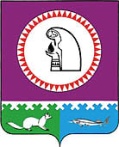 Внесены изменения:- от 11.07.2023 № 67-р;- от 27.10.2023 № 120-рОб утверждении перечней должностей муниципальной службы, учрежденных для обеспечения исполнения полномочий главы и администрации Октябрьского районаНа основании Законов Ханты-Мансийского автономного округа-Югры от 20.07.2007                   № 113-оз «Об отдельных вопросах муниципальной службы в Ханты-Мансийском автономном округе-Югре», от 12.07.2007 № 97-оз «О Реестре должностей муниципальной службы                              в Ханты-Мансийском автономном округе-Югре», в соответствии со структурой                    администрации Октябрьского района, утвержденной решением Думы Октябрьского района                  от 09.09.2015 № 641:           1. Утвердить перечни должностей муниципальной службы, учрежденные                                    для обеспечения исполнения полномочий главы и администрации Октябрьского района, согласно приложению.2. Контроль за выполнением распоряжения возложить на исполняющего обязанности заместителя главы Октябрьского района по внутренней политике Насибулина А.Ю.Глава Октябрьского района                                                                                         А.П. Куташова   Приложение
к распоряжению администрацииОктябрьского района             от «14» мая 2020 г. № 56-р   1. Переченьдолжностей муниципальной службы, учрежденных для обеспечения исполнения полномочий главы Октябрьского районаДолжность муниципальной службы главной группы, учрежденная для выполнения функции «помощник (советник)»:помощник главы Октябрьского района.2. Переченьдолжностей муниципальной службы, учрежденных для обеспечения исполнения полномочий администрации Октябрьского района        2.1. Должности муниципальной службы высшей группы, учрежденные для
выполнения функции «руководитель»:        первый заместитель главы Октябрьского района;        заместитель главы Октябрьского района;         заместитель главы Октябрьского района, председатель Комитета администрации Октябрьского района;         председатель Комитета администрации Октябрьского района;        начальник Управления администрации Октябрьского района.2.2. Должности муниципальной службы главной группы, учрежденные для:         2.2.1. выполнения функции «руководитель»:         заместитель председателя Комитета администрации Октябрьского района;          заместитель председателя Комитета, заведующий отделом Комитета администрации Октябрьского района;         заместитель начальника Управления администрации Октябрьского района;         заведующий отделом администрации Октябрьского района;         заведующий отделом, главный бухгалтер администрации Октябрьского района;2.2.2. выполнения функции «специалист»:секретарь административной комиссии.2.3. Должности муниципальной службы ведущей группы, учрежденные для:2.3.1. выполнения функции «руководитель»:заведующий отделом в составе Комитета администрации Октябрьского района; заведующий отделом в составе Управления администрации Октябрьского района; заведующий отделом, главный бухгалтер Управления администрации Октябрьского района;заместитель заведующего отделом администрации Октябрьского района;          заместитель заведующего отделом в составе Комитета администрации Октябрьского   района;заместитель заведующего отделом в составе Управления администрации Октябрьского района;заместитель заведующего отделом, заместитель главного бухгалтера администрации Октябрьского района;2.3.2.	выполнения функций «специалист», «обеспечивающий специалист»:
специалист - эксперт.2.4. Должности муниципальной службы старшей группы, учрежденные для
выполнения функций «специалист», «обеспечивающий специалист»:главный специалист;ведущий специалист.2.5. Должности муниципальной службы младшей группы, учрежденные для
выполнения функции «обеспечивающий специалист»:специалист I категории; специалист II категории; специалист.Муниципальное образование Октябрьский районАДМИНИСТРАЦИЯ ОКТЯБРЬСКОГО РАЙОНАРАСПОРЯЖЕНИЕМуниципальное образование Октябрьский районАДМИНИСТРАЦИЯ ОКТЯБРЬСКОГО РАЙОНАРАСПОРЯЖЕНИЕМуниципальное образование Октябрьский районАДМИНИСТРАЦИЯ ОКТЯБРЬСКОГО РАЙОНАРАСПОРЯЖЕНИЕМуниципальное образование Октябрьский районАДМИНИСТРАЦИЯ ОКТЯБРЬСКОГО РАЙОНАРАСПОРЯЖЕНИЕМуниципальное образование Октябрьский районАДМИНИСТРАЦИЯ ОКТЯБРЬСКОГО РАЙОНАРАСПОРЯЖЕНИЕМуниципальное образование Октябрьский районАДМИНИСТРАЦИЯ ОКТЯБРЬСКОГО РАЙОНАРАСПОРЯЖЕНИЕМуниципальное образование Октябрьский районАДМИНИСТРАЦИЯ ОКТЯБРЬСКОГО РАЙОНАРАСПОРЯЖЕНИЕМуниципальное образование Октябрьский районАДМИНИСТРАЦИЯ ОКТЯБРЬСКОГО РАЙОНАРАСПОРЯЖЕНИЕМуниципальное образование Октябрьский районАДМИНИСТРАЦИЯ ОКТЯБРЬСКОГО РАЙОНАРАСПОРЯЖЕНИЕМуниципальное образование Октябрьский районАДМИНИСТРАЦИЯ ОКТЯБРЬСКОГО РАЙОНАРАСПОРЯЖЕНИЕ«14»мая2020г.№56-рпгт. Октябрьскоепгт. Октябрьскоепгт. Октябрьскоепгт. Октябрьскоепгт. Октябрьскоепгт. Октябрьскоепгт. Октябрьскоепгт. Октябрьскоепгт. Октябрьскоепгт. Октябрьское